УКРАЇНАНОВОСЕЛИЦЬКА МІСЬКА РАДАЧЕРНІВЕЦЬКОГО РАЙОНУ  ЧЕРНІВЕЦЬКОЇ ОБЛАСТІРІШЕННЯ № {num}13/42{num}{name}Про надання дозволу на розроблення проєкту землеустрою щодо  відведення земельної ділянки у приватну власність в межах села Строїнці        гр.Фуштей Г.Г.{name}Розглянувши заяву гр.Кукуряка В.О. який діє від імені та в інтересах гр.Фуштей Г.Г. за довіреністю від 20.05.2021 року №693, довідку старостинського округу, бажане місце розташування земельної ділянки згідно викопіювання, керуючись п.34 ст.26 Закону України «Про місцеве самоврядування в Україні», ст.19 Закону України «Про землеустрій», ст.ст.12, 81, 118, 121, 123 Земельного кодексу України, міська рада                 в и р і ш и л а:1.Надати дозвіл на розроблення проєкту землеустрою щодо відведення у приватну власність громадянці Фуштей Галині Георгіївні земельної ділянки орієнтовною площею 0,30 га на території Новоселицької міської територіальної громади в межах села Строїнці, Чернівецького району, Чернівецької області із земель сільськогосподарського призначення для ведення особистого селянського господарства.2.Проєкт землеустрою представити на розгляд та затвердження міської ради.Міський голова                                                                         Марія НІКОРИЧ{avtor} Гулей Т.В.{avtor}{idavtor} 33{idavtor}{dopov}Гулей Т.В.{dopov}{iddopov}2{iddopov}{date}21.10.2021{date} рокуХІІІ сесія VIII скликання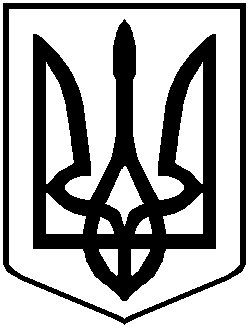 